UNIWERSYTET KARDYNAŁA STEFANA WYSZYŃSKIEGOWYDZIAŁ NAUK HUMANISTYCZNYCHWYPEŁNIANIE KART PRZEDMIOTÓW (SYLABUSÓW)PRZEWODNIK DLA PROWADZĄCYCH ZAJĘCIAOPRACOWANIE: DR ANNA KRASOWSKAWarszawa 2022Podstawa prawnaZarządzenie Nr 10/2022 Rektora UKSW z dnia 24 lutego 2022 roku w sprawie zasad przygotowania i publikowania kart opisu przedmiotu (sylabusa)Załącznik do Zarządzenia Nr 10/2022 Rektora UKSW z dnia 24 lutego 2022 roku w sprawie zasad przygotowania i publikowania kart opisu przedmiotu (sylabusa). Objaśnienia wypełniania poszczególnych pól karty opisu przedmiotu (sylabusa)Zarządzenie Nr 4/2022 Dziekana WNH z dnia 17 lutego 2022 roku w sprawie określenia wzoru wypełniania karty przedmiotu, obowiązującego na WNHZałącznik do Zarządzenia Nr 4 Dziekana WNH z dnia 17 lutego 2022 roku. Karta przedmiotuPODSTAWOWE INFORMACJE O PRZEDMIOCIE NIEZALEŻNIE OD CYKLU Na tym poziomie należy uzupełnić wyłącznie pola wskazane poniżej.  Programy studiów są dostępne na stronie: https://bip.uksw.edu.pl/node/210.INFORMACJE O PROWADZENIU PRZEDMIOTU W CYKLUNa tym poziomie należy uzupełnić wyłącznie wskazane poniżej pole.INFORMACJE WSPÓLNE DLA WSZYSTKICH GRUPNa tym poziomie należy uzupełnić wyłącznie pola wskazane poniżej. Jeśli przedmiot był prowadzony wcześniej, można skopiować informacje w poprzedniego cyklu: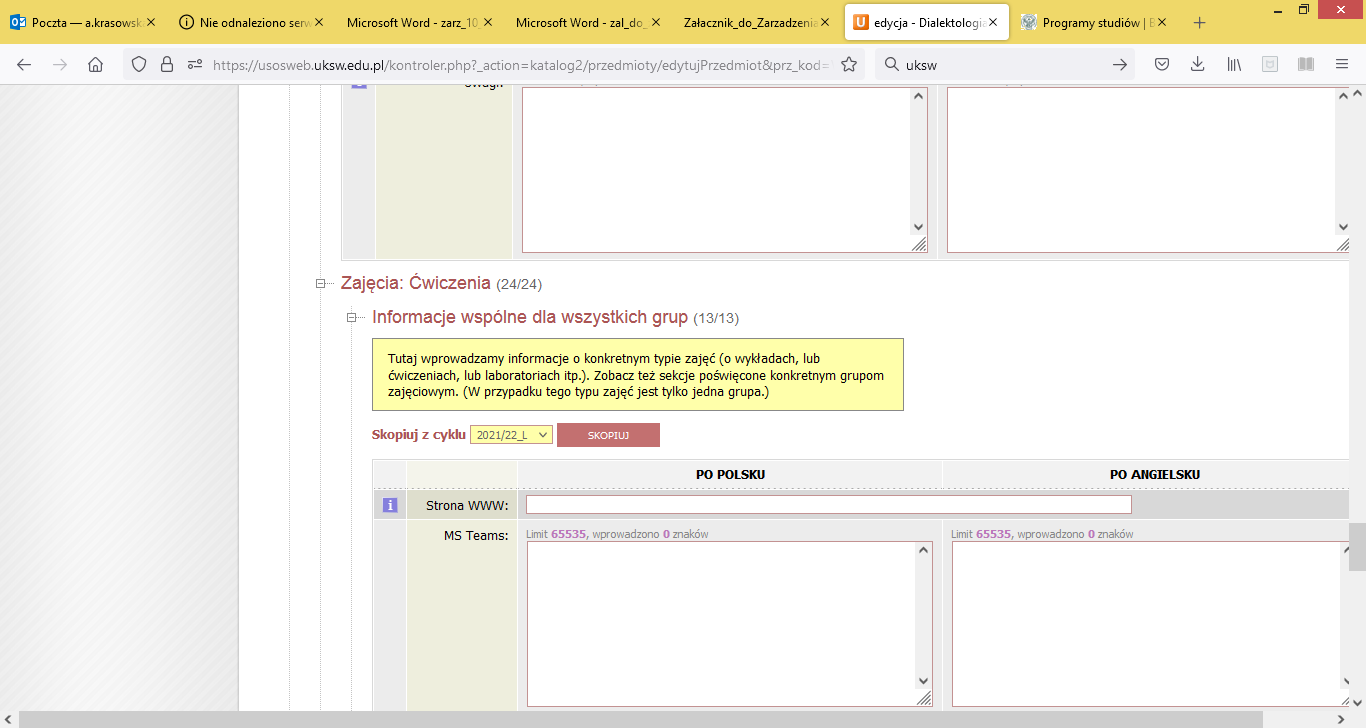 Należy wprowadzać jedynie informacje wspólne dla wszystkich grup danej formy zajęć. INFORMACJE O GRUPIENa tym poziomie należy uzupełnić wyłącznie pola wskazane poniżej.Dyscyplina naukowa, do której odnoszą się efekty uczenia sięNa podstawie programu studiów należy wybrać dyscyplinę, do której przypisany jest przedmiot. Wybór dyscypliny z listy nie dotyczy lektoratów języka obcego nowożytnego.Poziom przedmiotuNależy zaznaczyć jedną opcję.Symbole kierunkowe efektów uczenia sięSymbole efektów kierunkowych należy przepisać z programu studiów dla danego cyklu kształcenia. Programy studiów są dostępne na stronie: https://bip.uksw.edu.pl/node/210.Wymagania wstępne (opcjonalnie)Zakres wiadomości / umiejętności/ kompetencji, jakie powinien już posiadać student przed rozpoczęciem nauki przedmiotu, można również wskazać inne przedmioty lub moduły, które student winien zaliczyć wcześniej. W wypadku przedmiotu propedeutycznego można wpisać: brak wymagań wstępnych. Opis przedmiotuCel przedmiotu. Należy opisać praktyczny efekt przedmiotu po jego zaliczeniu, logicznie powiązany z założonymi efektami uczenia się np. celem przedmiotu jest zapoznanie studenta z ..., doskonalenie umiejętności ... . W opisie przedmiotu należy uwzględnić różnicę między wykładem a zajęciami o charakterze praktycznym – ćwiczeniami, konwersatoriami czy seminariami.Przedmiotowe efekty uczenia sięOpis zakładanych efektów uczenia się logicznie powiązanych z celem przedmiotu w wybranym zakresie wiedzy i/lub umiejętności oraz kompetencji społecznych (5-10 efektów). Efekty uczenia powinny być uszczegółowione i powiązane z efektami kierunkowymi – nie należy tu po prostu powtarzać opisów poszczególnych efektów kierunkowych, ale trzeba odnieść je do specyfiki danego przedmiotu (np. jeśli efektem kierunkowym jest opanowanie terminologii, trzeba wskazać, o jakiej terminologii mowa, lub wyliczyć terminy). W opisie efektów przedmiotowych warto stosować tzw. czasowniki operacyjne, które umożliwiają weryfikację założonych efektów kształcenia: Wiedza: zna, nazywa, definiuje, wymienia, opisuje, wyjaśnia, tłumaczy, identyfikuje, rozpoznaje, streszcza, charakteryzuje, rozróżnia, uzupełnia, ilustruje, potrafi przedstawić w innej konwencji językowej, wyciąga wnioski, zbiera, powtarza, bada, znajduje, porządkuje, cytuje, relacjonuje, wskazuje, określa, opowiada, kojarzy, kwalifikuje, przedstawia, generalizuje, zdaje relację, daje przykłady itd. Umiejętności: rozwiązuje, konstruuje, porównuje, klasyfikuje, porządkuje, projektuje, proponuje (alternatywne rozwiązania), organizuje, planuje, dowodzi (czegoś), wyprowadza wnioski na podstawie twierdzeń, weryfikuje, analizuje, wykrywa, ocenia, szacuje, argumentuje, ustala kryteria, poddaje krytyce, dyskutuje, stosuje, wybiera, demonstruje, rozwija, ilustruje, modyfikuje, przygotowuje, tworzy, wskazuje, przygotowuje harmonogram, schemat, używa, kategoryzuje, porządkuje, bada, testuje, kwestionuje, łączy, kompiluje, opracowuje, projektuje, zarządza, dokonuje podsumowania itd. Kompetencje społeczne: zachowuje ostrożność/krytycyzm w wyrażaniu opinii, dyskutuje, zachowuje otwartość na, pracuje samodzielnie, wykazuje kreatywność, pracuje w zespole, kieruje pracą zespołu/pełni funkcje kierownicze, troszczy się/dba, wykazuje odpowiedzialność za, angażuje się w, przestrzega poczynionych ustaleń, chętnie podejmuje się, jest zorientowany na, akceptuje, dąży do, ocenia, oszacowuje, wybiera, wyciąga wnioski, decyduje, wyjaśnia, uzasadnia, przewiduje, rekomenduje, podejmuje wyzwanie, demonstruje, łączy, organizuje, osadza, wspiera, syntezuje, kwestionuje itd., np.: student zna główne nurty i teorie z zakresu..., definiuje podstawowe pojęcia z obszaru..., stosuje poprawną terminologię z zakresu..., przygotowuje projekt..., pracuje samodzielnie nad..., wyciąga wnioski na temat...Kryteria ocenianiaOpis wymagań, które student powinien spełnić, aby otrzymać ocenę dostateczną, dobrą lub bardzo dobrą, z odniesieniem do poziomu osiągniętego efektu przedmiotowego lub zbioru efektów w zakresie wiedzy i umiejętności. Ważne jest, aby zaznaczyć różnicę w wymaganiach dla poszczególnych ocen.Przykład: Jeśli efekt przedmiotowy EU_W01 zakłada, że student „objaśnia terminy z zakresu... i podaje przykłady”, to:na ocenę bardzo dobrą: student objaśnia wszystkie wprowadzone terminy z zakresu... i podaje przykłady ilustrujące każdy z nich, na ocenę dobrą: student objaśnia większość wprowadzonych terminów z zakresu ... i podaje przykłady, na ocenę dostateczną: student objaśnia podstawowe wprowadzone terminy z zakresu ... i podaje kilka przykładów, Skalę ocen można oczywiście poszerzyć, formułując wymagania na ocenę dobrą z plusem i dostateczną z plusem. UWAGA: nie podaje się wymagań na ocenę niedostateczną.Opis nakładu pracy studenta w ECTSW tym miejscu należy uzasadnić liczbę punktów ECTS przyznanych za zaliczenie przedmiotu, w tym pracę w bezpośrednim kontakcie z nauczycielem i pracę własną studenta. Liczbę punktów ECTS przypisanych danemu przedmiotowi można znaleźć w informacjach ogólnych w karcie przedmiotu oraz w aktualnym programie studiów dla danego cyklu kształcenia. UWAGA: w systemie USOS odnotowana jest również punktacja archiwalna, ale uzasadnienie musi dotyczyć punktacji obowiązującej dla danego cyklu. 1 ECTS odpowiada 25-30 godzinom pracy studenta w różnych formach (uczestnictwo w zajęciach, samodzielne przygotowanie się do egzaminu, przygotowanie i prezentacja projektu/pracy, przygotowanie się do zajęć itp.). Punkty powinny uwzględniać także czas studenta poświęcony na wykonanie zadań obowiązujących w ramach zajęć z danego przedmiotu takich  jak np. prace semestralne/roczne/dyplomowe, projekty/ćwiczenia realizowane w laboratorium, samodzielne lektury itp. Przykład Dla wykładu prowadzonego w formie 30 godzin, któremu przypisano 3 ECTS: udział w wykładzie: 30 godz. przygotowanie do egzaminu: 20 godz. samodzielna analiza materiałów źródłowych: 20 godz. konsultacje: 5 godz Łącznie: 75 godzin = 3 ECTSMS TeamsLink podaje się w wypadku realizacji przedmiotu w formie kształcenia na odległość.Literatura obowiązkowa i uzupełniającaWykaz lektur podstawowych (znajdujących się w bibliotece UKSW lub otwartym dostępie ) i uzupełniających oraz innych materiałów zalecanych studentom podejmującym naukę przedmiotu. Liczba lektur powinna uwzględniać nakład pracy studenta wyrażony w ECTS. Zaleca się, aby prowadzący wykazał się kompetencjami do prowadzenia zajęć i włączył do literatury przedmiotu także swoje publikacje.Zakres tematówZwięzły opis treści przedmiotu pozwalający określić jego zakres tematyczny w podziale na jednostki dydaktyczne, przedstawiony w punktach.Strona wwwPole należy uzupełnić tylko wtedy, gdy jest prowadzona strona domowa tej grupy zajęciowej. Na tym poziomie można podać link do platformy Moodle (jeśli są tam umieszczone materiały do zajęć) lub – w przypadku zajęć zdalnych – link do MS Teams (wówczas linki są widoczne tylko dla zalogowanych użytkowników).Literatura dedykowana grupiePole należy uzupełnić tylko wtedy, gdy różni się od literatury podawanej w sekcji „Informacje wspólne dla wszystkich grup”Metody dydaktyczne i sposoby weryfikacji efektów uczenia sięStosowane metody dydaktyczne powinny być adekwatne do zakładanych efektów uczenia (zob. tabelę poniżej) oraz do typu zajęć (wykład/ćwiczenia/seminarium/konwersatorium). Sposoby weryfikacji efektów uczenia to inaczej sposoby sprawdzania, czy i w jakim stopniu poszczególne efekty uczenia dla danego przedmiotu zostały zrealizowane. Dlatego powinny one być opisane dla poszczególnych typów efektów, np.: Efekty kształcenia w obszarze wiedzy są osiągane takimi metodami, jak…. (metody dydaktyczne), a weryfikowane przez …. (sposoby weryfikacji). Efekty kształcenia w obszarze umiejętności są osiągane takimi metodami, jak…, a weryfikowane przez… Efekty kształcenia w obszarze kompetencji społecznych są osiągane takimi metodami, jak…, a weryfikowane przez…. Sposoby weryfikacji efektów uczenia powinny być powiązane z zakładanymi efektami i typem zajęć, a także ze stosowanymi metodami dydaktycznymi, które mają zapewnić realizację efektów. Zestaw możliwych metod dydaktycznych i sposobów weryfikacji efektów uczenia dla poszczególnych typów efektów zawiera tabela poniżej.Kryteria oceny końcowejOpis składowych oceny końcowej zajęć i algorytm jej wyliczenia, ew. rozkład procentowy zebranych punktów z cząstkowych zaliczeń, inne kryteria.Przykład60% praca pisemna 30% aktywność na zajęciach 10% obecność. UWAGA: liczba i waga procentowa poszczególnych elementów w algorytmie wyliczenia oceny końcowej zależą od decyzji prowadzącego, sama obecność na zajęciach nie może być jedynym ani nawet głównym warunkiem zaliczenia. W tym miejscu można również umieścić informację o dopuszczalnej liczbie nieobecności na zajęciach oraz o możliwości zaliczenia nieobecności (jeśli taka istnieje), a także ewentualnie wskazać termin konsultacji dla studentów.TYP EFEKTUMETODY DYDAKTYCZNESPOSOBY WERYFIKACJIWIEDZAmetody podające: wykład informacyjny, wykład problemowy,
wykład konwersatoryjny, tekst programowany (np. w e-
learningu),
metody eksponujące: prezentacja (pokaz slajdów), prezentacja
multimedialna, pokaz, wystawa, pokaz filmowy
metody poszukujące: klasyczna problemowa, sytuacyjna,
giełda pomysłów („burza mózgów”),ocena egzaminu pisemnego lub ustnego testu/sprawdzianu wiedzy,
ocena kolokwium, wypowiedzi ustnej,
ocena pracy pisemnej (np. rozprawki, eseju, sprawozdania),
ocena prezentacji multimedialnej przygotowanej i przedstawionej przez studenta,
ocena przygotowania referatu;
ocena egzaminu dyplomowego,
ocenianie ciągłeUMIEJĘTNOŚCImetody ćwiczeniowo-praktyczne: klasyczna ćwiczeniowa,
projekt, studium przypadku, metoda obserwacji, dyskusja
(panelowa, oksfordzka, punktowana, seminaryjna, okrągłego
stołu), metoda referatu, analiza wybranego zagadnienia, praca
ze źródłem (lektura, tekst kultury)
metody poszukujące: klasyczna problemowa, sytuacyjna,
giełda pomysłów („burza mózgów”),ocena z egzamin pisemnego, ustnego lub praktycznego, testu/sprawdzianu umiejętności praktycznych,
ocena pracy pisemnej, pracy dyplomowej,
ocena wypowiedzi ustnej,
ocena udziału w dyskusji,
ocena prezentacji multimedialnej/projektu
przygotowanego i przedstawionego przez studenta;
ocena prowadzenia dziennika praktyk zawodowych;
ocena wynikająca z obserwacji w warunkach symulowanych,
ocenianie ciągłe,KOMPETENCJE SPOŁECZNEmetody eksponujące: prezentacja, pokaz, wystawa, drama
metody ćwiczeniowe: dyskusja, studium przypadku, projektocena wykonania projektu lub zadania badawczego (indywidualnego bądź zespołowego),
ocena na podstawie wywiadu przeprowadzonego ze studentem,
ocenianie ciągłe,
ocena udziału w dyskusji,
ocena prezentacji multimedialnej przygotowanej i przedstawionej przez studenta,
ocena prowadzonego dziennika praktyk zawodowych;
ocena na podstawie obserwacji w warunkach symulowanych;
ocena arkusza ewaluacyjnego studenta,
ocena kwestionariusza samooceny studenta,
ocena na podstawie kwestionariusza obserwacji pracy studenta,
ocena na podstawie kwestionariusza oceny grupy studenckiej,
ocena sporządzonego przez studenta planu rozwoju zawodowego,
ocena portfolio kompetencyjnego